SCCF - Health Partnership Capacity Development Programme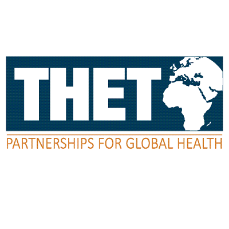 Application Form This document should be used in conjunction with the Call for Applications. Please be as clear and succinct as possible and ensure that any acronyms and technical terms are fully explained. This application form, proof of the UK partner’s financial status and registration with relevant organisation, and letters of support should be completed and submitted to training@thet.org by 17:00 (UK BST) on 31 March 2021. If you do not receive an acknowledgment from us within two working days, please assume that your application has not been received and re-submit.1. Summary Details2. PARTNERSHIP2.1 Please provide contact details for the lead partners involved in this application. Please see the Call for Applications document that accompanies this application form for more information on definitions for Civil Society Organisations and Health Partnerships.  2.2 Please describe the projects, and any other relevant work, your partnership has completed or is currently working on (if applicable). Please note, by partners we mean the organisations rather than individuals. (Maximum 200 words)3. areas of support3.1 Please check the areas below where your partnership requires capacity building support. 3.2 Please describe why and how your partnership would benefit from support in the capacity building areas that you have selected above (3.1) (Maximum 500 words)Please include details of: Challenges and weaknesses your partnership currently experiences in their delivery of health programmes Specific examples of where and how this area/s of support could benefit your partnership 3.3 Describe any additional capacity building areas that your partnership would benefit from, that are not already outlined in Question 3.1 above. (Maximum 200 words)3.4 During the Health Partnership Capacity Development programme, how will both partners be actively engaged in this programme’s process? (Maximum 200 words)3.5 Describe any grant funding opportunities your partnership is hoping to apply to and how this capacity building programme can help the partnership to do that. (maximum 200 words)3.6 Has your partnership applied to another Small Charities Challenge Fund Call for Proposals? 3.6.1 Was your partnership successful? Yes  No 3.6.2 What other grants have you applied for in the last three years? 4. Capacity4.1 This programme will involve approx. 12 hours per quarter of engagement from your partnership in the training. Do you anticipate any capacity challenges, within your partnership, to engage in this training due to COVID-19? (Maximum 200 words)5. finances	5.1 Please provide your CSO’s latest annual return as logged with the appropriate organisation.UK Civil Society Organisation  LMIC Partner organisation   Previous THET programme applications (if applicable) Partnership’s primary health themes focus (list maximum three)Country of focus UK PartnerUK PartnerLMIC PartnerLMIC PartnerCivil Society Organisation namePartner organisation nameUK project lead (name and position)Type of organisationAddressLMIC project lead (name and position)Email AddressTelephone number(s)EmailTelephone number(s)Area Strategic planningGovernance, internal controls, and financial competencyDuty of care and safeguardingDigital transformationArea Monitoring, Evaluation & Learning (MEL)Project design and management Gender equality and social inclusion